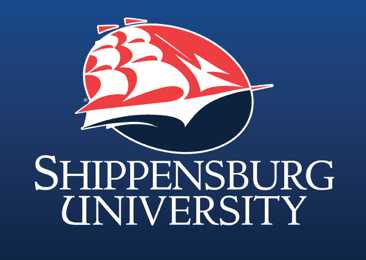 Secondary English Education~Teaching Certifications~English 7-12*You will apply for teaching certification during the last month of your student teaching semester.  The timeframe is approximately 6-8 weeks after grades have been conferred to receive your certificate.Grade BandName of TestCertification Test #English 7-12English Language Arts:  Content Knowledge5038Sign up for these Praxis tests at https://www.ets.org/praxis/register/Sign up for these Praxis tests at https://www.ets.org/praxis/register/Sign up for these Praxis tests at https://www.ets.org/praxis/register/Passing Score:  167Passing Score:  167Passing Score:  167